Mateřská škola Sluníčko Šumperk, Evaldova 25,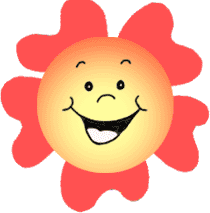 příspěvková organizaceEvaldova 25, 787 01 ŠumperkŠkolní vzdělávací programpro předškolní vzděláváníČ. j. MŠ - 428/2017Šumperk 2. 6. 2017Název školního vzdělávacího programu:putování se sluníčkem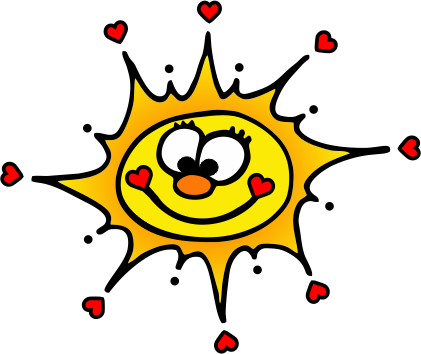 Vydává:MŠ Sluníčko Šumperk, Evaldova 25, příspěvková organizaceZpracovala:Silvie Zjavková, ředitelkaKolektiv pedagogických zaměstnanců1. ObsahObsah školního vzdělávacího programu……………………………………………………………	str. 3Základní údaje o školním vzdělávacím programu……………………………………………..	str. 4Identifikační údaje o mateřské škole…………………………………………………………………	str. 5Charakteristika mateřské školy…………………………………………………………………………. str. 6Podmínky vzdělávání………………………………………………………………………………………..	. str. 6 - 12Věcné (materiální) podmínkyŽivotosprávaPsychosociální podmínkyOrganizaceŘízení mateřské školyPersonální a pedagogické zajištěníSpoluúčast rodičůPodmínky pro vzdělávání dětí se speciálními vzdělávacími potřebamiPodmínky vzdělávání dětí nadanýchPodmínky vzdělávání dětí od dvou do tří letOrganizace předškolního vzdělávání……………………………………………………………….... str. 12 - 14Třídy a jejich charakteristikaPravidla pro zařazování do jednotlivých třídČinnosti, při kterých je zajištěno souběžné působení dvou učitelů v každé tříděKritéria pro přijímání dětí do mateřské školyPravidla organizace individuálního vzděláváníCharakteristika vzdělávacího programu …………………………………………………………… str. 15 - 19Zaměření školyDlouhodobé cíle vzdělávacího programuMetody a formy vzděláváníZajištění průběhu vzdělávání dětí se SVP a dětí nadanýchPravidla a průběh tvorby, realizace a vyhodnocování PLPP dětí s SVPPravidla a průběh tvorby, realizace a vyhodnocování PLPP dětí nadaných Pravidla a průběh tvorby, realizace a vyhodnocování individuálního vzdělávacího plánu.Zajištění průběhu vzdělávání dětí od dvou do tří letVzdělávací obsah………………………………………………………………………………………………..	str. 20 Záměry integrovaných blokůObsah integrovaných blokůEvaluační systém a pedagogická diagnostika……………………………………………………… str. 21 - 22Oblasti autoevaluaceProstředky autoevaluaceČasový plán, odpovědnost učitelůPřílohyPříloha č. 1 	Integrované blokyPříloha č. 2	Konkretizované výstupyPříloha č. 3	Roční plán – dokument částečně neveřejný      Příloha č. 4	Školní řád2. Základní údaje o školním vzdělávacím programuŠkolní vzdělávací program pro předškolní vzdělávání je základní pedagogický dokument výchovné a vzdělávací práce, jde o dokument veřejný.Školní vzdělávací program je zpracován v souladu s Rámovým vzdělávacím programem pro předškolní vzdělávání.Rámcový vzdělávací program pro předškolní vzdělávání byl vydán Opatřením ministryně školství, mládeže a tělovýchovy s účinností od 1. 3. 2005, nová úprava RVP PV nabývá účinnosti 1. 9. 2017. Počty dětí ve třídách jsou stanovené na 28 na základě výjimky města udělené dne 11. 1. 2005Školní vzdělávací program byl projednán na pedagogických poradách dne 8. 6. 2017.Školní vzdělávací program byl schválen na pedagogické radě dne 21. 6. 2017.Podkladem pro zpracování verze č. 4 byla změna ve vedení MŠ a změny ve školské legislativě.ŠVP je závazný pro všechny pedagogické i provozní zaměstnance MŠ Sluníčko Šumperk, Evaldova 25, příspěvková organizace.Svým podpisem potvrzují, že se jím budou řídit a budou plnit stanovené úkoly3. Identifikační údaje o mateřské škole4. Charakteristika školyMateřská škola Sluníčko Šumperk, Evaldova 25, příspěvková organizace je umístěna mezi dvěma částmi městského parku, na sídlišti, v prostředí mimo komunikaci. U mateřské školy se nachází oplocené sportovní hřiště.Budova, která je jednopodlažní se sedlovou střechou, byla postavena v roce 1970. Část budovy je pronajata jeslím Ječmínek o.p.s.  Do mateřské školy vedou 3 hlavní vstupy a jeden vstup provozní.Přízemí budovy tvoří 1 třída, jejíž součástí je sociální zařízení pro děti, přípravná kuchyňka na výdej stravy dětem a jedna herna, ze které je vstup na terasu.  K dispozici je v suterénu  také šatna se sociálním zařízením pro personál vč. balkonu, dále kancelář ředitelky a kancelář administrativní pracovnice, kuchyň včetně přípravných prostor a skladů, šatna se sociálním zařízením pro zaměstnance školní jídelny, prádelna, sušárna a chodby. Sklepní prostory se využívají k ukládání hraček a nářadí pro pobyt dětí venku na školní zahradě. Součástí těchto prostor je hygienické zařízení pro děti – používané při pobytu dětí na školní zahradě. Na budovu navazuje velká školní zahrada, členěná živými ploty na různá zákoutí s dřevěnými hracími prvky. V prvním patře jsou umístěny tři třídy s hernami, šatnami, hygienickými zařízeními, dále pak dvě šatny pro personál vč. balkonů, dvě přípravné kuchyňky na výdej stravy dětem, jejichž součástí jsou balkony, kabinet pro TV nářadí, kancelář účetní, kancelář vedoucí učitelky a sborovna, která slouží pedagogickým zaměstnancům.Budova je vybavena dvěma výtahy pro přepravu  stravy.                                                5. Podmínky vzdělávání5.1 	Věcné podmínkyMateřská škola má dostatečně velké prostory (podlahová plocha i objem vzduchu atd. dle příslušného předpisu) a takové prostorové uspořádání, které vyhovuje nejrůznějším skupinovým i individuálním činnostem dětí.Dětský nábytek, tělocvičné nářadí, zdravotně hygienické zařízení (umývárny, toalety) 
i vybavení pro odpočinek dětí (lůžka) jsou přizpůsobeny antropometrickým požadavkům, odpovídají počtu dětí, jsou zdravotně nezávadné a bezpečné a jsou estetického vzhledu.Vybavení hračkami, pomůckami, náčiním, materiály a doplňky odpovídá počtu dětí i jejich věku; je průběžně obnovováno a doplňováno a pedagogy plně využíváno.Hračky, pomůcky, náčiní a další doplňky nebo alespoň jejich podstatná část je umístěna tak, aby je děti dobře viděly, mohly si je samostatně brát a zároveň se vyznaly v jejich uložení; jsou stanovena pravidla pro jejich využívání pedagogy i dětmi.Prostředí je upraveno tak, aby dětské práce byly přístupné dětem i jejich rodičům.Na budovu mateřské školy bezprostředně navazuje zahrada a hřiště. Tyto prostory jsou nově vybavené tak, aby umožňovaly dětem rozmanité pohybové a další aktivity.Všechny vnitřní i venkovní prostory mateřské školy splňují bezpečnostní a hygienické normy dle platných předpisů (týkajících se např. čistoty, teploty, vlhkosti vzduchu, osvětlení, hlučnosti, světla a stínu, alergizujících či jedovatých látek a rostlin).Záměrem mateřské školy je: Postupné dovybavení tříd novými hračkami, pomůckami a náčiním a novým didaktickým materiálemPostupné vybavení třídy pro nejmladší děti hračkami a pomůckami pro děti ve věku od 2 let.5.2 	ŽivotosprávaDětem je poskytována plnohodnotná a vyvážená strava (dle předpisu). Je zachována vhodná skladba jídelníčku, dodržována zdravá technologie přípravy pokrmů a nápojů, děti mají stále k dispozici ve třídě dostatek tekutin a mezi jednotlivými podávanými pokrmy jsou dodržovány vhodné intervaly. Pedagogové nenutí děti do jídla.Je zajištěn pravidelný denní rytmus a řád, který je však současně natolik flexibilní, aby umožňoval organizaci činností v průběhu dne přizpůsobit potřebám a aktuální situaci (rodiče mohou své dítě přivádět podle svých možností).Děti jsou každodenně venku, program činností je přizpůsobován okamžité kvalitě ovzduší. Děti mají dostatek volného pohybu na zahradě.V denním programu je respektována individuální potřeba aktivity, spánku a odpočinku jednotlivých dětí (dětem s nižší potřebou spánku je nabízen jiný program namísto odpočinku na lůžku). Pedagogové nenutí děti k spánku ani je zbytečně nebudí.Pedagogové se sami chovají podle zásad zdravého životního stylu a poskytují tak dětem přirozený vzor.Záměrem mateřské školy je: Přizpůsobovat pobyt dětí venku aktuálnímu počasí, dodržovat 2 hodinový pobyt dětí venku s výjimkou nevhodného počasí (inverze, silný vítr, déšť, mráz pod -10°C)Z: UČT: školní rok 2017/2018Sledovat zdravotní stav dětí, upozornit rodiče telefonicky nebo osobně.Z: UČT: školní rok 2017/20185.3 	Psychosociální podmínkyDěti i dospělí se cítí v prostředí mateřské školy dobře, spokojeně, jistě a bezpečně.Nově příchozí dítě má možnost postupně se adaptovat na nové prostředí i situaci.Učitelé respektují potřeby dětí (obecně lidské, vývojové a individuální), reagují na ně a napomáhají v jejich uspokojování (jednají nenásilně, přirozeně a citlivě, navozují situace pohody, klidu, relaxace apod.). Děti nejsou neúměrně zatěžovány či neurotizovány spěchem 
a chvatem ani nadměrnou náročností prováděných činností.Všechny děti mají rovnocenné postavení a žádné z nich není zvýhodňováno ani znevýhodňováno. Jakékoliv projevy nerovností, podceňování a zesměšňování dětí jsou nepřípustné.Volnost a osobní svoboda dětí je dobře vyvážená s nezbytnou mírou omezení vyplývajících z nutnosti dodržovat v mateřské škole potřebný řád a učit děti pravidlům soužití.Dětem se dostává jasných a srozumitelných pokynů. Třída je pro děti kamarádským společenstvím, v němž jsou zpravidla rády.Pedagogický styl, resp. způsob, jakým jsou děti vedeny, je podporující, sympatizující, projevuje se přímou, vstřícnou, empatickou a naslouchající komunikací učitele s dětmi. Je vyloučeno manipulování s dítětem, zbytečné organizování dětí z obavy o časové prostoje, podporování nezdravé soutěživosti dětí. Jakákoliv komunikace s dítětem, kterou dítě pociťuje jako násilí, je nepřípustná.Je uplatňován pedagogický styl s nabídkou, který počítá s aktivní spoluúčastí a samostatným rozhodováním dítěte. Vzdělávací nabídka odpovídá mentalitě předškolního dítěte a potřebám jeho života (je dítěti tematicky blízká, jemu pochopitelná, přiměřeně náročná, dítěti užitečná 
a prakticky využitelná).Učitel se vyhýbá negativním slovním komentářům a podporuje děti v samostatných pokusech, je uznalý, dostatečně oceňuje a vyhodnocuje konkrétní projevy a výkony dítěte 
a přiměřeně na ně reaguje pozitivním oceněním, vyvaruje se paušálních pochval stejně jako odsudků.Ve vztazích mezi dospělými i mezi dětmi se projevuje vzájemná důvěra, tolerance, ohleduplnost a zdvořilost, solidarita, vzájemná pomoc a podpora. Dospělí se chovají důvěryhodně a spolehlivě (autenticky).Učitel se programově věnuje neformálním vztahům dětí ve třídě a nenásilně je ovlivňuje prosociálním směrem (prevence šikany a jiných sociálně patologických jevů u dětí).Záměrem mateřské školy je:Prostudovat Dětská práva a uplatňovat při své práci jejich principyZ: UČT: školní rok 2017/20185.4 	OrganizaceDenní řád je dostatečně pružný, umožňuje reagovat na individuální možnosti dětí, na jejich aktuální či aktuálně změněné potřeby.Do denního programu jsou pravidelně (několikrát v týdnu) zařazovány řízené zdravotně preventivní pohybové aktivity.Učitelé se plně věnují dětem a jejich vzdělávání.Děti nacházejí potřebné zázemí, klid, bezpečí i soukromí.Při vstupu dítěte do mateřské školy je uplatňován individuálně přizpůsobený adaptační režim.Poměr spontánních a řízených činností je v denním programu vyvážený, a to včetně aktivit, které mateřská škola organizuje nad rámec běžného programu.Děti mají dostatek času i prostoru pro spontánní hru, aby ji mohly dokončit nebo v ní později pokračovat.Veškeré aktivity jsou organizovány tak, aby děti byly podněcovány k vlastní aktivitě a experimentování, aby se zapojovaly do organizace činností, pracovaly svým tempem atp.Jsou vytvářeny podmínky pro individuální, skupinové i frontální činnosti, děti mají možnost účastnit se společných činností v malých, středně velkých i velkých skupinách.Je dostatečně dbáno na osobní soukromí dětí. Pokud to děti potřebují, mají možnost uchýlit se do klidného koutku a neúčastnit se společných činností, stejně tak i možnost soukromí při osobní hygieně apod.Plánování činností vychází z potřeb a zájmů dětí, vyhovuje individuálním vzdělávacím potřebám a možnostem dětí.Pro realizaci plánovaných činností jsou vytvářeny vhodné materiální podmínky (věcné vybavení prostředí je dostatečné a kvalitní, pomůcky jsou připravovány včas).Nejsou překračovány stanovené počty dětí ve třídě, spojování tříd je maximálně omezeno.Záměrem mateřské školy je:Zajistit a realizovat správnou organizaci dne pro 2 – 3 leté dětiZ:ŘŠ, VOP, UČ, zaměstnanci provozu a ŠJT: 1. 9.20175.5 	Řízení mateřské školyPovinnosti, pravomoci a úkoly všech zaměstnanců jsou jasně vymezeny.Je vytvořen funkční informační systém, a to jak uvnitř mateřské školy, tak navenek.Při vedení zaměstnanců ředitel vytváří ovzduší vzájemné důvěry a tolerance, zapojuje spolupracovníky do řízení mateřské školy, ponechává jim dostatek pravomocí a respektuje jejich názor. Podporuje a motivuje spoluúčast všech členů týmu na rozhodování o zásadních otázkách školního programu.Ředitelka vyhodnocuje práci všech zaměstnanců, pozitivně zaměstnance motivuje 
a podporuje jejich vzájemnou spolupráci.Pedagogický sbor pracuje jako tým, zve ke spolupráci rodiče.Plánování pedagogické práce a chodu mateřské školy je funkční, opírá se o předchozí analýzu a využívá zpětnou vazbu.Ředitel vypracovává školní vzdělávací program ve spolupráci s ostatními členy týmu, případně s rodiči. Kontrolní a evaluační činnosti zahrnují všechny stránky chodu mateřské školy, jsou smysluplné a užitečné. Z výsledků jsou vyvozovány závěry pro další práci.Mateřská škola spolupracuje se zřizovatelem a dalšími orgány státní správy a samosprávy, s nejbližší základní školou, popřípadě i jinými organizacemi v místě mateřské školy 
a s odborníky poskytujícími pomoc zejména při řešení individuálních výchovných 
a vzdělávacích problémů dětí.Záměrem mateřské školy je:Přenést kompetence na realizaci změn v jednotlivých oblastech na VOP nebo UČZ:ŘŠT: 1. 9. 20175.6 	Personální a pedagogické zajištěníVšichni zaměstnanci, kteří pracují v mateřské škole jako pedagogičtí pracovníci mají předepsanou odbornou kvalifikaci. Ti, kterým část odbornosti chybí, si ji průběžně doplňují.Pedagogický sbor, resp. pracovní tým funguje na základě jasně vymezených a společně vytvořených pravidel.Pedagogičtí pracovníci se sebevzdělávají, ke svému dalšímu vzdělávání přistupují aktivně.Ředitel podporuje profesionalizaci pracovního týmu, sleduje udržení a další růst profesních kompetencí všech pedagogů (včetně své osoby), vytváří podmínky pro jejich další systematické vzdělávání.Služby učitelů jsou organizovány takovým způsobem, aby byla vždy a při všech činnostech zajištěna optimální pedagogická péče o děti.Podle možností a podmínek školy je zajištěno překrývání přímé pedagogické činnosti učitelek ve třídě zpravidla 2 – 2.5 hodiny.Zaměstnanci jednají, chovají se a pracují profesionálním způsobem (v souladu se společenskými pravidly a pedagogickými a metodickými zásadami výchovy a vzdělávání předškolních dětí).Specializované služby, jako je logopedie, rehabilitace či jiná péče o děti se speciálními vzdělávacími potřebami, ke kterým předškolní pedagog sám není dostatečně kompetentní, jsou zajišťovány ve spolupráci s příslušnými odborníky (speciálními pedagogy, školními či poradenskými psychology, lékaři, rehabilitačními pracovníky aj.).Záměrem mateřské školy je:Zaměřit DVU  na oblast vzdělávání dětí 2-3 letých Z: UČT: školní rok 2017/2018Zaměřit DVU na oblast prevence logopedických vadZ: UČT: školní rok 2017/2018Zaměřit DVU na oblast pedagogické diagnostiky, děti s přiznanými podpůrnými opatřeními a děti nadanéZ: UČT: školní rok 2017/2018Dodržet podmínky a realizovat výběr Šablon na personální podporuZ: ŘŠ, VOPT: školní rok 2017/2018Při přijímání nových pracovnic zohlednit požadavek kvalitního vzdělání v konkurzním řízeníZ: ŘŠT: školní rok 2017/2018Získat zkušenosti návštěvou a spoluprací s jinou mateřskou školouZ: VOP, UČT: školní rok 2017/20185.7 	Spoluúčast rodičůVe vztazích mezi zaměstnanci školy a rodiči panuje oboustranná důvěra a otevřenost, vstřícnost, porozumění, respekt a ochota spolupracovat. Spolupráce funguje na základě partnerství.Učitelé sledují konkrétní potřeby jednotlivých dětí, resp. rodin, snaží se jim porozumět a vyhovět.Rodiče mají možnost podílet se na dění v mateřské škole, účastnit se různých programů, podle svého zájmu zde vstupovat do her svých dětí. Jsou pravidelně a dostatečně informováni 
o všem, co se v mateřské škole děje. Projeví-li zájem, mohou se spolupodílet při plánování programu mateřské školy, při řešení vzniklých problémů apod.Učitelé pravidelně informují rodiče o prospívání jejich dítěte i o jeho individuálních pokrocích v rozvoji i učení. Domlouvají se s rodiči o společném postupu při jeho výchově 
a vzdělávání.Zaměstnanci školy chrání soukromí rodiny a zachovávají diskrétnost v jejích svěřených vnitřních záležitostech. Jednají s rodiči ohleduplně, taktně, s vědomím, že pracují s důvěrnými informacemi. Nezasahují do života a soukromí rodiny, varují se přílišné horlivosti 
a poskytování nevyžádaných rad.Mateřská škola podporuje rodinnou výchovu a pomáhá rodičům v péči o dítě; nabízí rodičům poradenský servis i nejrůznější osvětové aktivity v otázkách výchovy a vzdělávání předškolníchZáměrem mateřské školy je:Zdokonalovat a prohlubovat společenství mateřské školy a rodiny na základě tolerance, partnerství, otevřenosti a vzájemné důvěry.Z: ŘŠ, VOP, UČT: 1. 9. 2017V rámci Šablon zprostředkovat rodičům 3 odborně zaměřená tematická setkání Z: ŘŠ, VOP, UČT: školní rok 2017/20185.8 	Podmínky pro vzdělávání dětí s přiznanými podpůrnými opatřenímiJsme připravení vytvářet podmínky pro vzdělávání dětí se speciálními vzdělávacími potřebami v oblasti věcného prostředí, životosprávy dětí, psychosociálního klimatu, organizace vzdělávání, personálního a pedagogického zajištění a spolupráce mateřské školy s rodinou podle školského zákona a vyhlášky č. 27/2016.Materiální podmínky V případě docházky dítěte s přiznanými podpůrnými opatřeními zajistíme materiální podmínky v oblasti edukační, hygienické a sebeobslužné podle potřeb tohoto dítěte tak, aby mohla být co nejvíce rozvíjena jeho samostatnostOrganizační podmínky Zabezpečíme uplatňování principu diferenciace a individualizace vzdělávacího procesu při plánování a organizaci činností, včetně určování obsahu, forem i metod vzdělávání.Zabezpečíme realizaci všech stanovených podpůrných opatření při vzdělávání dětí.  Pomůžeme dítěti osvojit si specifické dovednosti v úrovni odpovídající jeho individuálním potřebám 
a možnostem, zejména zaměřené na samostatnost, sebeobsluhu a základní hygienické návyky v úrovni odpovídající věku dítěte a stupni postižení. Počet dětí ve třídě bude v případě potřeby snížen v souladu s právními předpisy.Personální podmínky V případě potřeby zajistíme přítomnost asistenta pedagoga podle stupně přiznaného podpůrného opatření. Zabezpečíme spolupráci se zákonnými zástupci dítěte, školskými poradenskými zařízeními, v případě potřeby spolupráci s odborníky mimo oblast školství.Záměrem mateřské školy je:V případě potřeby rozvinout spolupráci se školskými poradenskými zařízeními v této oblasti (PPP, SPC Schola Viva, Mohelnice, Olomouc…)Z: ŘŠ, VOP, UČ T: 1. 9. 2017Doplňovat vzdělávání v oblasti speciální pedagogiky v rámci samostudia nebo na seminářích dle nabídky a dle potřebyZ: VOP, UČT: 2017/20185.9 	Podmínky vzdělávání dětí nadanýchZa nadané dítě se podle vyhlášky č. 27/2016 považuje dítě, které při adekvátní podpoře vykazuje ve srovnání s vrstevníky vysokou úroveň v jedné či více oblastech rozumových schopností, v pohybových, manuálních, uměleckých nebo sociálních dovednostech.Za mimořádně nadané dítě se považuje dítě, jehož rozložení schopností dosahuje mimořádné úrovně při vysoké tvořivosti v celém okruhu činností nebo v jednotlivých oblastech rozumových schopností, v pohybových, manuálních, uměleckých nebo sociálních dovednostech.Vytváříme podmínky k co největšímu využití potenciálu každého dítěte s ohledem na jeho individuální možnosti.Materiální podmínky Jsou pořízeny různé rytmické hudební nástroje, flétny, každá třída má klavír nebo klávesyNabízíme dostatek výtvarných pomůcek.Využíváme stolní a deskové hry.Máme dostatek sportovního náčiní a nářadí, školní zahrada je vybavena herními prvky, houpačkami.Organizační podmínky Dětem jsou nabízeny hudební (dětský pěvecký sbor Sluníčko), taneční, výtvarné a literární aj. umělecké aktivity, děti navštěvují kulturní zařízení města Šumperka a okolních měst, účastní se vítání občánků na šumperské radnici. Spolupracujeme se ZUŠ a se sportovními kluby města Šumperka, v rámci témat využíváme různá sportovní zařízení města Šumperka.Účastníme se kulturních a sportovních akcí nabízených ZŠ.V tématech jsou nabízeny exkurze, přednášky, přírodovědné pokusy, experimenty, výlety a vycházky.Děti se seznamují s různými výtvarnými technikami, účastníme se výtvarných soutěží.Personální podmínky Ředitelka MŠ v roce 2017 ukončila studium na UP Olomouc – Studium pro vedoucí pedagogické pracovníky.Učitelé si doplňují vzdělání na školeních a seminářích.Máme zkušené odborníky – výtvarnice, hudebnice, sportovkyně.Záměrem mateřské školy je:V případě potřeby rozvinout spolupráci s PPP v této oblastiZ: ŘŠ, VOP, UČ T: 1. 9. 20175.10 Podmínky vzdělávání dětí od dvou do tří letMateriální podmínky Děti od dvou do tří let společně navštěvují jednu třídu Berušky.Mateřská škola je vybavena dostatečným množstvím podnětných a bezpečných hraček a pomůcek vhodných pro dvouleté děti.Pro dvouleté děti je použito více zavřených, dostatečně zabezpečených skříněk k ukládání hraček a pomůcek než ve třídě s věkově heterogenním uspořádáním. Tím je zajištěna bezpečnost dětí a předkládání přiměřeného množství podnětů pro tyto děti.Prostředí je upraveno tak, aby poskytovalo dostatečný prostor pro volný pohyb a hru dětí, umožňovalo variabilitu v uspořádání prostoru a zabezpečovalo možnost naplnění potřeby průběžného odpočinku.Je potřeba dovybavit šatny úložným prostorem na náhradní oblečení a hygienické potřeby a další zázemí pro zajištění hygieny dítěte. Dítěti je umožněno používání specifických pomůcek pro zajištění pocitu bezpečí a jistoty.Organizační podmínky Je zajištěn vyhovující režim dne, který respektuje potřeby dětí (zejména pravidelnost, dostatek času na realizaci činností, úprava času stravování, dostatečný odpočinek), viz. příloha č.4., Školní řád.Mateřská škola vytváří podmínky pro adaptaci dítěte v souladu s jeho individuálními potřebami, po domluvě s rodiči nastavíme individuální adaptační plán.Vzdělávací činnosti jsou realizovány v menších skupinách či individuálně, podle potřeb a volby dětí.Personální podmínky Učitel uplatňuje k dítěti laskavě důsledný přístup, dítě pozitivně přijímá.V mateřské škole jsou aktivně podněcovány pozitivní vztahy, které vedou k oboustranné důvěře a spolupráci s rodinou.Při vysokém počtu dětí je ve třídě s 2 – 3 letými dětmi velmi omezena potřebná individuální péče.Záměrem mateřské školy je:V případě potřeby přijmout nepedagogického pracovníka s odbornou způsobilostí pro výkon chůvyZ: ŘŠ, VOPT: 1. 9. 2017Vzhledem k přijatým dvouletým dětem podle § 2 odst. 6 vyhlášky o předškolním vzdělávání snížit ve třídě Berušek počet dětí Z: ŘŠ, VOPT: 1. 9. 2020Dovybavit třídy a šatny pro 2 – 3 leté děti potřebným hygienickým zázemí dle zákona č. 178/2016 Sb.T: 1. 9. 20206. Organizace předškolního vzdělávání6.1  	Třídy a jejich charakteristikaDěti s potřebou podpůrných opatření zařazujeme do běžných tříd mateřské školy podle věku jako ostatní děti.1. třída Berušky (děti 3 – 4leté):Zaměření:adaptace na nové prostředízvládání hygienických požadavkůvytváření a postupné zdokonalování sebeobslužných činnostíVhodnou organizací a laskavým přijetím, za pomoci kolektivu, usnadníme nově příchozím dětem vstup do MŠ, rozvíjíme komunikativní dovednosti a projev, rozšiřujeme slovní zásobu dětí o slova, kterými vyjadřují svá přání a city, seznamujeme děti s pravidly chování ve vztahu k druhému a uspokojujeme potřeby a přání dětí při různých činnostech během dne, seznamujeme se základními pravidly společenského soužití a umožňujeme podílet se na přípravě a úklidu hraček, pomůcek, náčiní.2. třída Motýlci (děti 4 – 5leté):Zaměření:rozvíjení vzájemných vztahůseznamování a dodržování stanovených pravidel třídyvytváření a rozvíjení tělesných a duševních schopnostíRozvíjíme pohybové dovednosti, hrubou i jemnou motoriku, pěstujeme a rozvíjíme schopnost citových vztahů a city plně prožívat, seznamujeme děti s pravidly ve vztahu k druhým dospělým, rozvíjíme základní společenské postoje, návyky a dovednosti, schopnost přizpůsobovat se danému prostředí, naučit se zvládat změny v daných situacích.3. třída Štěnátka (děti 5 – 6leté):Zaměření:upevňování vzájemných vztahůzdokonalování znalostí o přírodě, o světě, o společenských událostech, o tradicíchdodržování stanovených pravidel třídy – podřizování se kolektivuzdokonalování tělesných a duševních schopností, pohybových dovednostíVytváříme zdravé životní návyky a postoje jako základ zdravého životního stylu, rozvíjíme řečové, jazykové a receptivní dovednosti (vnímání, naslouchání, porozumění), vytváříme prosociální postoje (rozvoj sociální citlivosti, tolerance, respektu, přizpůsobivosti…), vytváříme základy aktivních postojů ke světu, k životu, pozitivních vztahů ke kultuře a k umění, zdokonalujeme schopnost umět zvládat změny v daných situacích.Děti s OPŠD Veverky, 6 – 7 leté:Zaměření:upevňování vzájemných vztahů, vedení dětí k samostatnému rozhodování, řešení situacírozšiřování znalostí o přírodě, o světě, o společenských událostech, o tradicíchrespektování stanovených pravidel třídyzdokonalování tělesných a duševních schopností, pohybových dovednostívytváření a prohlubování získaných dovedností v rámci připravenosti na vstup do 1. třídy ZŠV souvislosti s přípravou na vstup do 1. ročníku ZŠ : rozvíjíme a zdokonalujeme zdravé životní návyky a postoje jako základ zdravého životního stylu, zdokonalujeme řečové, jazykové, receptivní a produktivní dovednosti (výslovnosti, vytváření pojmů, mluvního projevu, vyjadřování, naučit se zvládat prosociální postoje (sociální citlivost, tolerance, respekt, přizpůsobivost…), zdokonalujeme základy aktivních postojů ke světu, k životu, pozitivních vztahů ke kultuře a k umění, rozvíjíme schopnost tyto vztahy a postoje vyjadřovat a projevovat, umět zvládat změny v daných situacích.6.2  Pravidla pro zařazování do jednotlivých třídMateřská škola se organizačně dělí na třídy, které jsou věkově homogenní.Děti jsou do tříd zařazeny podle věku, nejmladších 28 děti je místěno do 1. třídy, 28 dětí mladšího středního věku do 2. třídy, starší děti jsou umístěné ve 3. třídě a děti předškolního věku a děti s OŠD ve 4. třídě.U dětí, které k 1. 9. 2017 dosáhnou pěti let, je předškolní docházka povinná, těmto dětem je upraven denní řád i podmínky omlouvání absence - viz. příloha č. 4, Školní řád. Do této třídy zařazujeme i děti s individuálním vzděláváním. Podle věku jsou do tříd zařazené i děti s potřebou podpůrných opatření.6.3  Činnosti, při kterých je zajištěno souběžné působení dvou učitelů v každé třídě6.4  	Kritéria pro přijímání dětí do mateřské školy SluníčkoŠkolský zákon dále stanovuje přednostní přijímání dětí, které před začátkem školního roku dosáhnou nejméně čtvrtého roku věku (účinnost od 1. 9. 2017), nejméně třetího roku věku (účinnost od 1. 9. 2018), nejméně druhého roku věku (účinnost od 1. 9. 2020).S kritérii pro přijímání dětí k předškolnímu vzdělávání jsou rodiče seznamováni při zápisech dětí do MŠ.Děti s přiznanými podpůrnými opatřeními mají stejná kritéria jako ostatní děti.Kritéria jsou zveřejněna na webových stránkách MŠ.Za vypracování kritérií zodpovídá ředitelka MŠ.Konkrétní kritéria se mohou měnit.6.5  Pravidla organizace individuálního vzdělávání v mateřské škole SluníčkoIndividuální vzdělávání v mateřské škole probíhá dle § 34b školského zákona.Pravidla organizace tohoto vzdělávání: viz. příloha č.4 , Školní řád 7. Charakteristika vzdělávacího programuMateřská škola si vytvořila vlastní školní vzdělávací program (ŠVP):„PUTOVÁNÍ SE SLUNÍČKEM“ŠVP vychází z konkrétních podmínek naší mateřské školy.Prostřednictvím ŠVP chceme předvést, co se děti v mateřské škole učí, co dělají, k čemu jsou děti během školního roku vedeny.ŠVP je rozpracován do 10 integrovaných bloků, které vyplývají z názvu.Obsah integrovaných bloků je takový, aby byl pro děti zajímavý, srozumitelný a praktický využitelný.Každý integrovaný blok nabízí 3 témata, avšak učitelky si mohou zvolit téma, které je pro ně a pro děti v dané situaci, či v daných podmínkách aktuální, vyhovující.Učitelka si sama určuje délku plnění tématu s dětmi, a to s ohledem na podmínky, na momentální situaci, na potřeby a možnosti dětí a na celkovou úroveň třídy.Témata si ve třídě rozpracovávají učitelé do třídních vzdělávacích programů tak, aby mohli pracovat samostatně a tvořivě, aby se mohli seberealizovat a uskutečňovat své nápady.7.1 	Zaměření školy Motto:                             „Jedině děti vědí co hledají“								Antoine de Saint – ExupéryZáměr mateřské školy:„Sluníčkové děti“vytvořit podmínky, aby děti byly v mateřské škole šťastné a spokojené, aby mateřskou školu rády navštěvovaly a těšily se do nína základě zdravého životního stylu vytvořit u dětí základy pro zdraví prospěšné prožití předškolního období v mateřské školev souladu se vzdělávacími cíli a cestou přirozené výchovy rozvíjet samostatné a sebevědomé děti, rozvíjet a zdokonalovat základy vzdělávání všech dětírozvíjet společenství mateřské školy a rodiny na základě tolerance, partnerství, otevřenosti a vzájemné důvěry7.2 	Dlouhodobé cíle vzdělávacího programurozvíjení dítěte, jeho učení a poznání-podporovat tělesný rozvoj a zdraví dítěte-systematicky rozvíjet řeč dítěte, schopnosti a dovednosti umožňující a proces jeho dalšího rozvoje-podporovat stále dokonalejší chápání okolního světa, motivovat k aktivnímu poznávání-povzbuzovat chuť k učení, rozvíjet fantazii, zájmy a nadáníosvojení základů hodnot, na nichž je založena naše společnost-poskytovat možnost poznávat základní lidská práva-předávat kulturní dědictví, jeho hodnot, tradic, jazyka a poznání-rozvíjet schopnost komunikovat, spolupracovat, spolupodílet se na činnostech a rozhodnutích-vést k sociální soudržnosti, připravovat je na život v multikulturní společnostizískání osobní samostatnosti a schopnosti projevovat se jako samostatná osobnost působící na své okolí-rozvíjet poznávání sebe sama, vlastních zájmů a potřeb-vytvářet příležitosti k rozvoji sebevědomí a získání zdravé sebedůvěry-vést dítě k zájmu podílet se na společném životě a činnostech ve škole i v rodině-vést dítě k poznání, že může svoji životní situaci ovlivňovat, že může jednat svobodně, že však za to, co udělá, zodpovídá7.3 	Metody a formy vzdělávání Metody a formy předškolního vzdělávání vycházejí z přirozených dětských činností, odpovídají vyspělosti dítěte předškolního věku, respektují individualitu dítěte a základní poznatky. Uplatňujeme tyto metody vzdělávání:Metoda založená na hřeMetoda založená na prožitkuKooperační učení hrou a činnostmi dětíSpontánní sociální učeníSituační učení, učení nápodobouTvořivá dramatizaceManipulace a experimentováníMetoda založená na komunikaciMetoda založená na tvořivostiMetoda založená na fantaziiMetoda založená na myšlenkových operacíchVyužití kooperativního učeníDidaktický styl vzdělávání dětí v mateřské škole je založen na principu vzdělávací nabídky, na individuální volbě a aktivní účasti dítěte.Využíváme tyto formy vzdělávání:Volná hraŘízené činnostiStravováníOdpočinek a hygienaPobyt venkuRůzné rituályCvičení Třídní aktivityZájmové aktivityNepravidelné činnosti: oslavy, besídky, tvořivá odpoledne, exkurze, výlety, návštěvy kulturních zařízení, návštěvy ZŠ, ostatních pracovišť mateřské školy…      Dbáme na to, aby účast ve frontálních, skupinových i individuálních činnostech byla pro děti dobrovolná a měla nastavená pravidla.7.4 	Zajištění průběhu vzdělávání dětí se speciálními vzdělávacími potřebami a dětí nadaných Rámcové cíle a záměry předškolního vzdělávání jsou pro vzdělávání všech dětí společné.Snahou pedagogů je vytvoření optimálních podmínek k rozvoji osobnosti každého dítěte, k učení i ke komunikaci s ostatními a pomoci mu, aby dosáhlo co největší samostatnosti. Mateřská škola realizuje podpůrná opatření v rámci plánu pedagogické podpory (PLPP).Pravidla pro použití podpůrných opatření školou jsou vypracována v souladu s novelou školského zákona č.82/2015 Sb. a s vyhláškou č. 27/2016 Sb. o vzdělávání žáků se speciálními vzdělávacími potřebami a žáků nadaných. Zodpovědnou osobou za systém péče o děti se speciálními vzdělávacími potřebami je ředitelka mateřské školy.7.4.1 	Pravidla a průběh tvorby, realizace a vyhodnocování PLPP dítěte se speciálními vzdělávacími potřebamiSpolupracujeme s těmito školskými poradenskými zařízeními: SPC Schola Viva, Šumperk – vzdělávání dětí s narušenou komunikační schopností nebo prevence specifických poruch učeníSPC Olomouc – vzdělávání dětí se sluchovým postiženímSPC Mohelnice – vzdělávání dětí s tělesným, zdravotním nebo kombinovaným postiženímPPP Šumperk – vzdělávání dětí s problémovým chováním nebo prevence specifických poruch učeníOSPOD Šumperk – vzdělávání dětí ze sociálně a kulturně znevýhodněného prostředí1. stupeň podpůrných opatření: Mateřská škola samostatně vypracuje plán pedagogické podpory – PLPP.Před zpracováním PLPP VOP zorganizuje společnou schůzku se zákonnými zástupci v kanceláři MŠUčitelé ve třídě ve stanoveném termínu vypracují stručný dokument s návrhy úprav vzdělávání žáka, schválí ředitelkaMateriální podpora je poskytována dle podmínek školy.Nejpozději po 3 měsících vyhodnotí efektivitu zvolených úpravPokud je stav setrvalý nebo se zhoršuje, rodičům je navrženo vyšetření školským poradenským zařízením (PPP, SPC)Ředitelka školy nebo VOP stanoví učitele, který bude zajišťovat komunikaci se školským poradenským zařízenímPokud rodiče na návrh mateřské školy nereagují, dále je záležitost řešena ve spolupráci s OSPODEM2. – 4. stupeň podpůrných opatřeníStanovuje ŠPZ po projednání se školou a zákonným zástupcem dítěte. Na žádost rodiče školské poradenské zařízení do 3 měsíců posoudí speciální vzdělávací potřeby dítěte a do 30 -ti dnů vypracuje pro rodiče a školu Doporučení ke vzdělávání žáka se speciálními vzdělávacími potřebami. Lhůta se prodlužuje, pokud je nutné vyjádření dalšího odborníka (lékaře apod.)Na základě žádosti mateřská škola vypracuje a zašle ŠPZ potřebné informace v Pedagogické zprávě mateřské školy o dosavadním průběhu vzdělávání jako podklad pro vydání Doporučení ke vzdělávání žáka se speciálními vzdělávacími potřebamiNa základě Doporučení ke vzdělávání žáka se speciálními vzdělávacími potřebami mateřská škola dle svých možností zajišťuje IVP, pomůcky, přítomnost asistenta pedagoga, uzpůsobení podmínek ve třídě, organizaci vzdělávání atd.Přítomnost asistenta pedagoga v případě potřeby se zajišťuje od přiznaného 3.strupně podpůrných opatřeníŠPZ vyhodnocuje účelnost a efektivitu zvolených podpůrných opatření nejpozději po roce, kontrola může probíhat přímou účastí pracovníka ŠPZ v mateřské škole7.4.2 	Pravidla a průběh tvorby, realizace a vyhodnocování PLPP  nadaného dítěte nebo mimořádně nadaného dítěteSpolupracujeme s těmito školskými poradenskými zařízeními: PPP Šumperk, Husitská 12MŠ Veselá školka, projekt „Nadané dítě“Vzdělávání nadaného dítěteStimulujeme rozvoj potenciálu dítěte včetně různých druhů nadání, aby se tato nadání mohla ve škole projevit a pokud možno i uplatnit a dále rozvíjet.Podpoříme dítě, které vykazuje známky nadání, dalšími edukačními možnostmi, materiálním, personálním, či organizačním zajištěním. Věnujeme zvýšenou pozornost tomu, aby se projevy nadání dětí v rozmanitých oblastech činnosti smysluplně uplatnily a s ohledem na individuální možnosti dětí dále rozvíjely. V případě, že se jedná o velmi výrazné projevy nadání, zejména v situacích vyžadujících značnou spolupráci a koordinaci s rodiči dětí, zpracováváme PLPP.Vzdělávání mimořádně nadaného dítětePokud se u dítěte projeví mimořádné nadání v jedné nebo více oblastech, doporučíme rodičům dítěte vyšetření ve školském poradenském zařízení.Do doby než vyšetření proběhne a škole je školským poradenským zařízením doručeno doporučení ke vzdělávání dítěte, postupujeme při vzdělávání takového dítěte zpravidla podle PLPP.Pokud školské poradenské zařízení identifikuje mimořádné nadání dítěte a doporučí vypracování individuálního vzdělávacího plánu, postupujeme při jeho zpracování, realizaci a vyhodnocování v úzké spolupráci s rodiči dítěte a školským poradenským zařízením.Zajistíme realizaci všech stanovených podpůrných opatření pro podporu nadání podle individuálních vzdělávacích potřeb dětí podle přílohy č. 1 k vyhlášce č. 27/2016 Sb.7.4.3 Pravidla a průběh tvorby, realizace a vyhodnocování IVPPodkladem pro zpracování IVP je-doporučení ŠPZ-žádost zákonného zástupce-rozhodnutí ředitelky mateřské školy (zamítnutí se vydává v režimu správního řízení)IVP tvoří závazný vzdělávací dokument dítěte. Dítě je podle něj vzděláváno a je hodnoceno podle nastavených parametrů v IVPZa zpracování IVP zodpovídá ředitelka školyIVP zpracovává vyučující učitel, spolupracuje s kolegyní, není v kompetenci asistenta pedagoga.Obsah IVP je dán legislativou, v MŠ je zpracován jeden formulář pro různé obsahy, a tím se lépe orientují všichni vyučující.IVP učitelka průběžně vyhodnocuje a upravuje. Formální vyhodnocování probíhá 2x ročně ve spolupráci se všemi zainteresovanými (se zákonným zástupcem, s ředitelkou mateřské školy, s učitelkou, s pracovníkem ŠPZ – PPP, SPC, s asistentem pedagoga atd.)Platnost IVP stvrzují svými podpisy učitelky, ředitelka mateřské školy, pracovník ŠPZ a zákonný zástupce dítěte.Pracovník ŠPZ stvrzuje svým podpisem, že jsou v IVP respektována a popsána jím navržená doporučení. 7.5 Průběh vzdělávání dětí od dvou do tří letPro dvouleté dítě je zařazení do mateřské školy nejčastěji první sociální zkušeností mimo širší rodinu. Obvykle se projevuje silnější potřebou vazby na dospělou osobu. Poznává nové vzorce chování dospělých i vrstevníků, vymezuje si vlastní prostor, přijímá vymezené hranice a nové role. Učitel zastává velmi významnou pozici, stává se zástupcem rodiče, jistotou a oporou dítěte v běžném dění i v budování vztahů s vrstevníky.Děti od dvou do tří let jsou zařazeny do třídy s nejmladšími dětmiNabízíme adaptační plán pro děti-rodič se účastní prvních kroků dítěte v mateřské škole-rodič předává učiteli informace o návycích z domova a společně řeší problémy-rodič pomáhá dítěti se orientovat v prostředí, zvládat jednoduchá pravidla a řád -rodič pomáhá dítěti osamostatňovat se a zvládat odloučení, společně s učiteli dodržuje sliby -pro zajištění pocitu bezpečí a jistoty dítě s sebou má vlastní hračku či pomůcku, která mu připomíná domov-v prvních dnech pobytu je možno dle možností rodiny domluvit zkrácenou docházkuUmožňujeme dětem hrát si dle jeho potřeb ve vedle dětí, ve skupině, s kamarádem podle tempa jeho prosociálního vývojeDenně sledujeme pokroky každého dítěte, je založeno portfolio prací.Při práci s těmito dětmi uplatňujeme formy vzdělávání přizpůsobené možnostem a schopnostem dětí:-volná hra-situační učení-pohybové aktivity-literární a dramatické aktivity-hudební aktivity-učení nápodobou-opakování činností-zařazení pravidelných rituálů-tvořivé činnosti-spontánní činnosti-řízené činnostiDenní režim je přizpůsoben potřebám dvou až tříletých dětí v souvislosti s potřebou aktivity, odpočinku nebo spánku jednotlivých dětí, viz. příloha č.4., Školní řád 8. Vzdělávací obsah   „Hrajeme si se Sluníčkem od jara do zimy“ ŠVP je rozdělen na 10 integrovaných bloků s možnými tématy, viz. příloha č.1,  Integrované bloky.Uvedená témata mají funkci orientační, jsou nezávazná, lze je měnit, doplňovat, prodlužovat a to v návaznosti na potřeby dětí, na nové příležitosti, na podmínky pracoviště, na aktuální počasí aj. změny.9. Evaluační systém a pedagogická diagnostikaÚčastníci vzdělávacího procesu systematicky posuzují a hodnotí výsledky a proces vzdělávání, výsledky tohoto procesu slouží jako zpětná vazba pro zkvalitnění práce mateřské školy.9.1 	Oblasti autoevaluace ŠVP – hodnotíme soulad s požadavky RVP-koncepční záměr, vhodnost vzhledem k podmínkám, pojetí a zpracování vzdělávacího obsahu, formální a obsahové zpracování, otevřenost ŠVP Podmínky ke vzdělávání – hodnotíme předpoklady, okolnosti, situace -věcné podmínky, životospráva, psychosociální podmínky, organizační podmínky, řízení, personální a pedagogické zajištění, spoluúčast rodičůPrůběh vzdělávání – hodnotíme práci pedagogů-pedagogický styl, vzdělávací nabídkaVýsledky vzdělávání – hodnotíme vzdělávací přínos u dětí-individuální a vzdělávací pokroky u dětí ve všech vzdělávacích oblastech9.2 	Prostředky autoevaluace-pozorování – letmé, nahodilé, záměrné pro diagnostické potřeby-hospitace, záznamy činností učitelů – hospitace ŘŠ, VOP-rozhovory, diskuze, výměna názorů, konzultace s odborníky, ŠPZ-brainstorming, myšlenkové mapy, TVP-pedagogické porady, porady vedení, rady, zápisy-analýza dokumentů, TVP, ŠVP, fotodokumentace – album, třídní knihy, výroční zprávy-analýza portfolia dítěte-dotazníky pro rodiče, ankety-záznamové a hodnotící listy, PLPP, IVP9.3 Časový plán, odpovědnost učitelůEvaluační cíle – plánMateřská škola Sluníčko Šumperk,Evaldova 25, příspěvková organizace787 01 ŠumperkPočet stran:                     22Počet příloh:                    4Verze č.                             4Číslo dokumentu:         ŠVP - 21062017  Platnost dokumentu:   od 1. 9. 2017 – do 31. 8. 2020Pedagogičtí zaměstnanciPODPISProvozní zaměstnanciPODPISBALICZOVÁ AlenaHORVÁTOVÁ VlaďkaBRHELOVÁ ŠárkaHRONKOVÁ MartinaDOKOUPILOVÁ JitkaJACKULÁKOVÁ JitkaGARGULÁKOVÁ MarcelaNAVRÁTILOVÁ MarieNOVOTNÁ HanaSOURALOVÁ ZdenkaŠALAMOUNOVÁ PavlaTRTÍKOVÁ IvanaTOSECKÁ PavlaURBANOVÁ JaromíraVICENCOVÁ VěraZJAVKOVÁ SilvieNázev mateřské školyMateřská škola Sluníčko Šumperk,Evaldova 25, příspěvková organizaceAdresa mateřské školyEvaldova 25, 787 01 ŠumperkPrávní norma mateřské školypříspěvková organizaceZařazení mateřské školy do sítě škol4. 3. 1996Vznik mateřské školy1970IČO mateřské školy60801085Bankovní spojení mateřské školy101401081/0300DIČCZ 60801085IZO zařízení107 633 312IZO školní jídelna103 008 276Kontakty:Telefon mateřské školyE - mail mateřské školyAdresa internetové stránky mateřské školy                            583 214 570ms.slunicko@sumperkmsslunicko.czwww.sumperkmsslunicko.czZřizovatelNázev zřizovateleIČO zřizovateleAdresa zřizovateleMěsto Šumperk003 03 461Nám. Míru 1, 787 01 ŠumperkVedoucí pracovníci mateřské školyŘeditelka:Vedoucí školní jídelny:Silvie Zjavková Petra Náplavová                                                                       Třída:Doba:Činnosti:1.10.00 – 13.00Individuální práce, hygiena, svačina, vycházky, společné hry, kulturní a sportovní aktivity, převlékání v šatně, akce třídy, společné akce tříd, návštěvy ZŠ, výlety, oběd, hygiena, převlékání, ukládání k odpočinku a k spánku.2.10.00 – 13.00Individuální práce, hygiena, svačina, vycházky, exkurze, společné hry, kulturní a sportovní aktivity, převlékání v šatně, akce třídy, oslavy, společné tříd, návštěvy ZŠ, výlety, oběd, hygiena, převlékání, ukládání k odpočinku a k spánku.3.10.00 – 13.00Individuální práce, hygiena, svačina, vycházky, exkurze, společné hry, kulturní a sportovní aktivity, převlékání v šatně, akce třídy, oslavy, společné akce tříd, návštěvy ZŠ, výlety, oběd, hygiena, převlékání, ukládání k odpočinku, příp. k spánku.4.10.00 – 13.00Individuální práce, hygiena, svačina, vycházky, exkurze, společné hry, kulturní a sportovní aktivity, převlékání v šatně, akce třídy, oslavy, společné akce tříd, návštěvy ZŠ, výlety, oběd, hygiena, převlékání, ukládání k odpočinku, příp. k spánku.Ostatní:15.00 – 16.30Akce školy, tvořivá odpoledne, dílny, besídky, oslavy, zahradní slavnost aj.PŘEHLED INTEGROVANÝCH BLOKŮ A TÉMATPŘEHLED INTEGROVANÝCH BLOKŮ A TÉMATTematický blokTéma1. Seznámení se SluníčkemPrvní kroky bez slzičekJá a moji kamarádiCestou z domu do školyLéto, milé léto, cos nám přineslo2. Podzimní kouzlení se SluníčkemCo vyčaruje vítr a déšťTajemství zahrady, lesa, pole a života v nichJak chutná podzim3. Když Sluníčko stůněSpolečně za záhadami lidského tělaJak je to se zdravím a jak vyzrát nad nemocíNaše smysly a co ještě nevíme4. Kouzelné Vánoce se SluníčkemProč čerti nikdy nespí a jak je to s MikulášemVánoční cinkáníPohádkové Vánoce5. Zimní čarování se SluníčkemZimní radovánkyCestování za sněhovou vločkouStopy ve sněhu – kam se poděli ptáci a zvířata?Hola, hola škola volá6. Sluníčko objevujeČím buduMasopust Co by se stalo, kdyby…7. Probuď se Sluníčko, zahřej jen maličkoKniha – můj kamarád  Jak plyne časKdyž jaro zaťuká8. Na cestě se SluníčkemJak se rodí životVoda a jiné živlyDěti, pozor, červená9. Sluníčková radostSchovávaná v trávěMaminka má svátekDěti celého světa10. Rozloučení se SluníčkemNaše modrá planetaZa zvířátky do ZOOHurá na prázdninyOblast:Forma zpracování:Termíny:Zodpovídá:ŠVP, TVP:Písemné, ústní, zápis z pedagogické poradyzáří, únor, červenŘŠ, VOP, učitelPodmínky vzdělávání:Písemné, ústní, zápis z pedagogické poradyzáří, únor, červenŘŠ, VOP, učitelPrůběh vzdělávání:Písemné, sebereflexe v TVPHospitace Hospitace Hospitace Viz. příloha č. 3, Roční plán1 x týdně2 x /rok/učitel1 x / rok/ učitel2 x / rok/VOPUčitelVOPŘŠŘŠVýsledky vzdělávání:TVPIndividuální záznamy Orientační záznamy PLPP IVPKresba postavyDiagnosticky zaměřený pracovní list dítěte1 x týdně min. 1 x měsíčně  leden, červen1 – 3 měsícečervenleden, červenkvěten (od 4 let)učitelCíle dlouhodobéCíle krátkodobéTermín plněníZodpovídáSledovat provázanost TVP a ŠVP v návaznosti na RVPPlnit hospitační cílePlnit závěry pedagogické radyPlnit závěry pedagogických poradVyužívat nabídek DVU  - vzdělávání dětí 2-3 letých, dětí s PPO a dětí nadanýchViz. příloha č. 3, Roční plánViz plán pedag. rad         Viz. plán porad a zápisy                  AktuálněŘŠŘŠ, VOPŘŠ, VOPŘŠ, VOP,učiteléŘŠ, VOP,učiteléVzdělávání dětí rozvíjet přirozenou cestouPodporovat zdravé klima třídy – hospitační cíleRespektovat individualitu dítěte – kontrolní činnostRespektovat, uplatňovat a rozvíjet vlastní tvůrčí fantazii – portfolia dětíProsinec Únor, červenPrůběžněŘŠŘŠ, VOPUčiteléDoplňovat a rozšiřovat výchovu dětí započatou v rodině a společně s ní podporovat rozvoj dítěte dle jeho potřeb a možnostíNavazovat na vstupní údaje o dítěti – dotazníkUmožnit optimální adaptaci dítěte na mateřskou školu – adaptační plánTěsně spolupracovat s chůvou k dvouletým dětemZáříAktuálně při nástupu dítěteZáříUčiteléUčiteléUčitelé I. třídyVést děti ke zdravému životnímu styluDbát na vyvážené činnosti vzhledem k  možnostem a potřebám dětí – kontrolní činnostDodržovat pitný režim dětí po celý den (neslazené nápoje)- kontrolní činnostRespektovat nižší a vyšší potřebu odpočinku dětí – kontrolní činnostPrůběžněCeloročně CeloročněŘŠ, VOP, učiteléŘŠ, VOP, PP, učiteléŘŠ, VOP, učiteléZdokonalovat spolupráci s rodiči a ostatními partnery, zejména v oblasti pedagogické diagnostikyProhlubovat spolupráci s rodičiZdokonalovat spolupráci s PPP a SPCRozšiřovat spolupráci se ZŠViz. příloha č. 3, Roční plánViz. příloha č. 3, Roční plánViz. příloha č. 3, Roční plánŘŠ, VOP, učiteléŘŠ, VOP, učiteléŘŠ, VOP, učitelé